Sea-urchin-like architectures and nanowire arrays of cobalt−manganese sulfides for superior electrochemical energy storage performanceYuying Zhua, Haichao Chena,b,*, Si Chena, Chao Lia, Meiqiang Fana, and Kangying Shua,*aCollege of Materials Science & Engineering, China Jiliang University (CJLU), Hangzhou 310018, China.bInstitute of Materials for Energy and Environment, School of Materials Science and Engineering, Qingdao University, Qingdao 266071, China.*Corresponding authors. E-mail: chenhchust@126.com (H.-C. Chen), shukangying@cjlu.edu.cn (K.Y. Shu)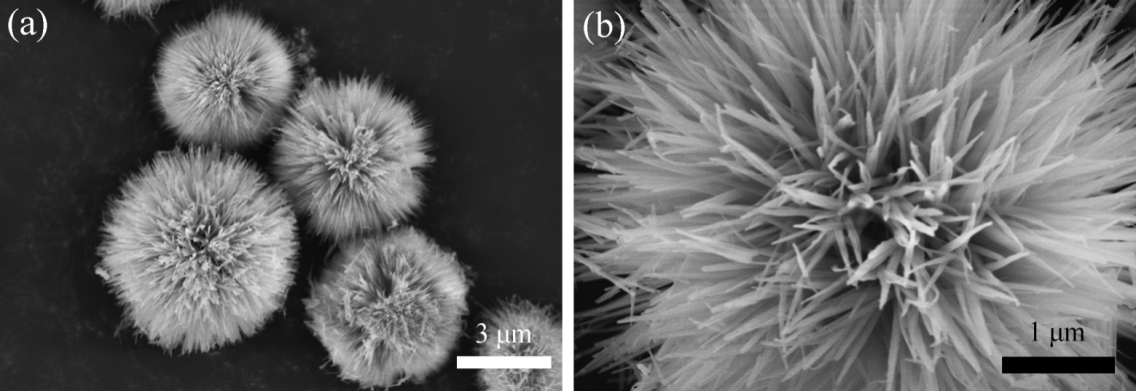 Fig. S1. SEM images of the Co−Mn precursor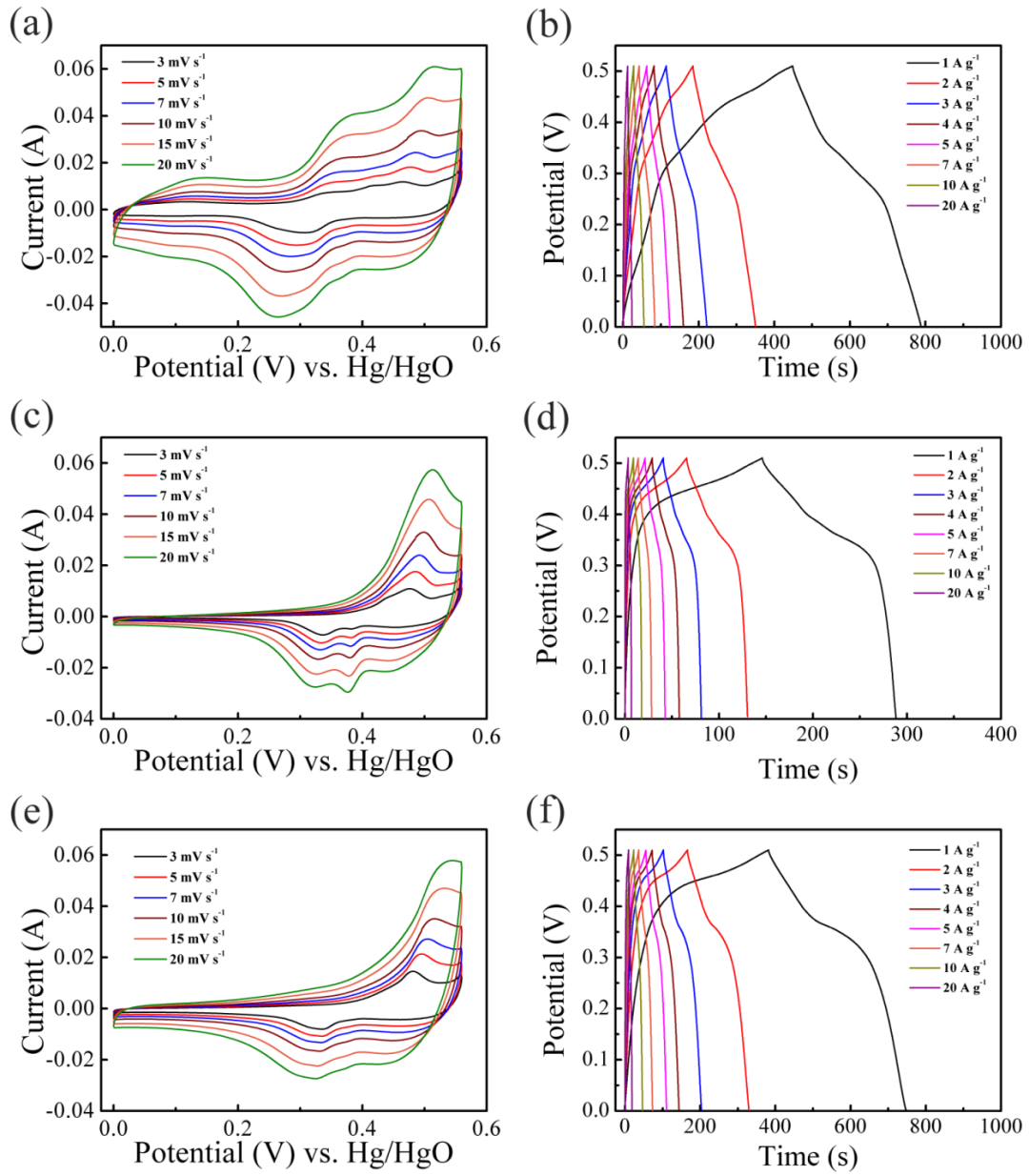 Fig. S2 Electrochemical tests in a three-electrode system: (a) CV and (b) GCD curves of the sea-urchin-like Co−Mn sulfide at different scan rates and current densities, respectively; (c) CV and (d) GCD curves of the sea-urchin-like Co−Mn oxide at different scan rates and current densities, respectively; (e) CV and (f) GCD curves of Co−Mn oxide arrays on Ni foam at different scan rates and current densities, respectively.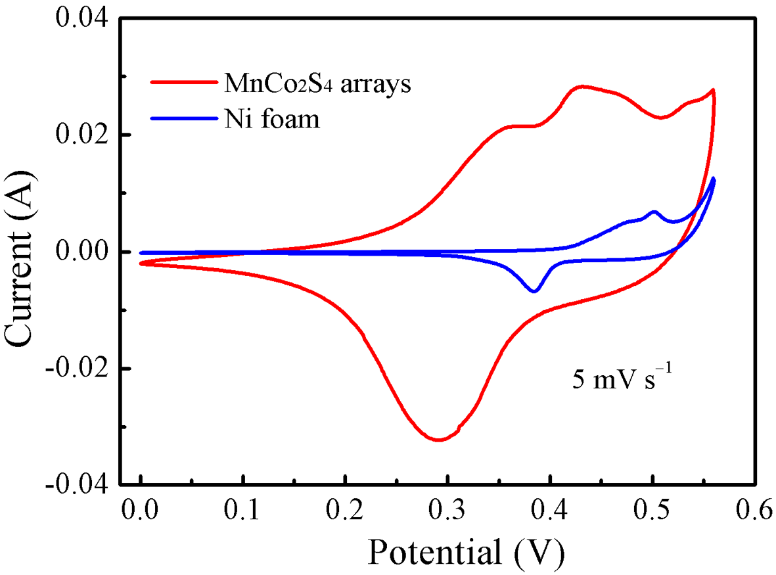 Fig. S3 CV curves at 5 mV s-1 of Ni foam supported MnCo2S4 array sample and pure Ni foam.